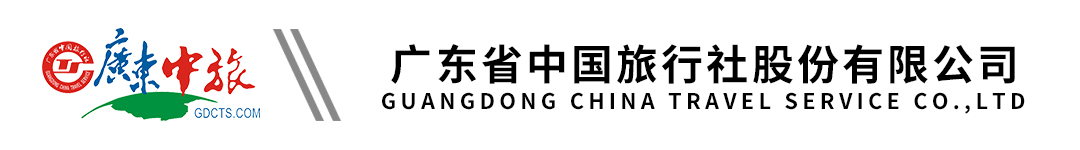 【带您品味不一样的湛江】湛江3天游| 南极村|珊瑚屋|千顷盐田|赏落日行程单行程安排费用说明自费点其他说明产品编号TX-20230314SP68479792出发地广州市目的地湛江市行程天数3去程交通汽车返程交通汽车参考航班上车点：（原上车点下车）上车点：（原上车点下车）上车点：（原上车点下车）上车点：（原上车点下车）上车点：（原上车点下车）产品亮点★ 舌尖上的湛江—开海季 海鲜自助餐 任你食！★ 舌尖上的湛江—开海季 海鲜自助餐 任你食！★ 舌尖上的湛江—开海季 海鲜自助餐 任你食！★ 舌尖上的湛江—开海季 海鲜自助餐 任你食！★ 舌尖上的湛江—开海季 海鲜自助餐 任你食！天数行程详情用餐住宿D1广州-湛江早餐：X     午餐：√     晚餐：X   特色珊瑚屋D2雷州-徐闻早餐：√     午餐：X     晚餐：X   湛江商务酒店D3湛江-广州早餐：√     午餐：√     晚餐：X   无费用包含1 、 交通： 按实际人数安排旅游大 巴 ，保证一人一正位；1 、 交通： 按实际人数安排旅游大 巴 ，保证一人一正位；1 、 交通： 按实际人数安排旅游大 巴 ，保证一人一正位；费用不包含1、行程中一切个人消费自理。1、行程中一切个人消费自理。1、行程中一切个人消费自理。项目类型描述停留时间参考价格红嘴鸥号¥(人民币) 198.00预订须知1、此团40 人成团，为保证游客可如期出发，我社将与其他旅行社共同组团（拼团出发），如客人不接受拼团出发，请报名时以书面形式注明。如报名人数不足40 成人时无法成团，或遇特殊情况（如：当地天气原因或游客临时退团造成不成团等）致使团队无法按期出行，我社提前2 天通知游客，游客可根据自身情况改线或改期，如不能更改出游计划，我社将全额退还已交团费。【接待社：广州市途喜国际旅行社有限公司，许可证号：L-GD02199，质监电话：18027368336】 温馨提示生态观光线路须知：生态游观光线路须知退改规则扣除实际损失和旅游合同规定的费用。